MAANDAGDINSDAGWOENSDAGDONDERDAGVRIJDAG01/04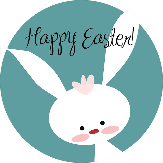 02/0403/0404/0405/0408/04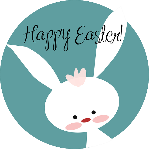 09/0410/0411/0412/04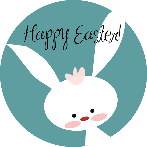 15/04TomatensoepVeg: FalafalLuikse bal (runds)jonge wortelAardappelen416/04SeldersoepVeg: No ChickenHalalMacaroni met hamEn kaassaus(Varken)4/317/04Pompoensoep18/04KervelsoepVeg: broodKalfsbroodappelmoesaardappelen1/2/419/04KippensoepVeg: tofuHalalKalkoenrolladeBloemkool Aardappelen3 22/04SpinaziesoepVeg: groentestrudelVisrolletjesKreeftensausPreipuree5/4/323/04PaprikasoepVeg: tempeh HalalKip currysausAnanas groenterijst324/04kippencrèmesoep25/04LentesoepVeg: groenteburgerLenteburger(Rund)Prei in roomaardappelen4/326/04TomatengroentesoepVeg: gebakken tofuVarkenslapjeGroentemixAardappelen429/04AjuinsoepVeg: worstChipollataworst(varken)BoontjesAardappelen230/04GroentesoepVeg: rode biet blokjesVlinderpasta CarbonaraAjuin, hesp, erwtjes4/301/05Verlofdag02/05ChampignonsoepVeg: cordon bleuCordon bleuBroccoli in roomAardappelen303/05TomatensoepVeg: QuornblokjesVlaamse stoverijWorteltjesAardappelen7Gluten (1)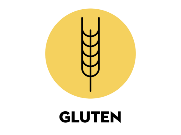 Ei (2)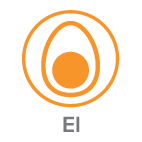 Melk (3)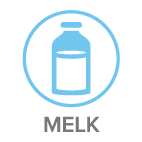 Selder (4)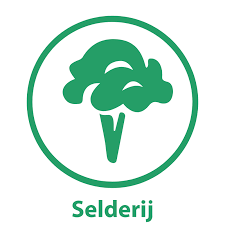 Vis (5)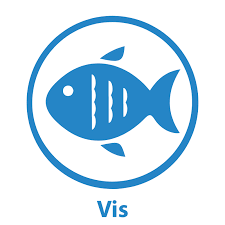 Soja (6)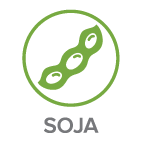 Mosterd (7)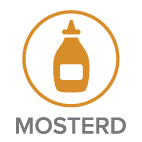 Sesamzaad (8)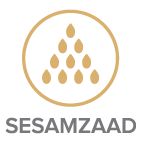 Schaaldieren (9)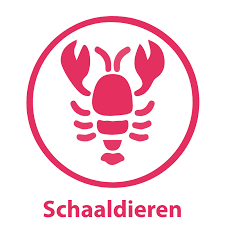 Noten (10)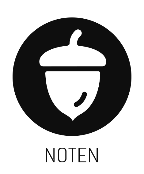 